      В соответствии с пунктом 7 статьи 47.1 Бюджетного кодекса Российской Федерации, Порядком формирования и ведения перечня источников доходов Российской Федерации, утвержденным постановлением Правительства Российской Федерации от 31 августа 2016 года № 868, Уставом муниципального образования Воздвиженский сельсовет Асекеевского района, администрация муниципального образования Воздвиженский сельсовет постановляет:1. Утвердить прилагаемый Порядок формирования и ведения реестра источников доходов бюджета муниципального образования Воздвиженский сельсовет согласно приложению.          2. Ведение реестра источников доходов возложить на  централизованную бухгалтерию МКУ «Административно - хозяйственный отдел»  администрации муниципального образования Асекеевского района.3. Постановление вступает в силу со дня его подписания.РАЗОСЛАНО: финансовому отделу, прокурору района, в дело Приложение к постановлениюадминистрации сельсоветаот 15.10.2019  № 57-пПОРЯДОК ФОРМИРОВАНИЯ И ВЕДЕНИЯ РЕЕСТРА ИСТОЧНИКОВ ДОХОДОВ БЮДЖЕТА МУНИЦИПАЛЬНОГО ОБРАЗОВАНИЯВОЗДВИЖЕНСКИЙ СЕЛЬСОВЕТ1. Настоящий Порядок, разработанный в соответствии с пунктом 7 статьи 47.1 Бюджетного кодекса Российской Федерации, Порядком формирования и ведения перечня источников доходов Российской Федерации, утвержденным постановлением Правительства Российской Федерации 
от 31 августа 2016 года № 868,  определяет требования к составу информации, порядку формирования и ведения реестра источников доходов бюджета муниципального образования Воздвиженский сельсовет (далее  – реестр источников доходов). 2. Реестр источников доходов представляет собой свод информации о доходах бюджета по источникам доходов бюджетов, формируемой в процессе составления, утверждения и исполнения бюджета на основании перечня источников доходов Российской Федерации. 3. Реестр источников доходов формируется и ведется как единый информационный ресурс, в котором отражаются бюджетные данные на этапах составления, утверждения и исполнения решения о бюджете по источникам доходов бюджета и соответствующим им группам источников доходов бюджетов, включенным в перечень источников доходов Российской Федерации.4. Реестр источников доходов формируется и ведется в электронной форме в государственной информационной системе управления государственными и муниципальными финансами Оренбургской области, а при наличии технической возможности – в государственной интегрированной информационной системе управления общественными финансами «Электронный бюджет».5. Реестр источников доходов ведется на государственном языке Российской Федерации.6. При формировании и ведении реестра источников доходов используются усиленные квалифицированные электронные подписи лиц, уполномоченных действовать от имени участников процесса ведения реестров (далее – электронные подписи), указанных в пункте 8 настоящего Порядка.7. Реестр источников доходов бюджета ведется финансовым отделом администрации муниципального образования «Асекеевский район». 8. Ответственность за полноту и достоверность информации, а также своевременность ее включения в реестр источников доходов несут участники процесса ведения реестра источников доходов.9. В реестр источников доходов в отношении каждого источника дохода бюджета включается следующая информация:а) наименование источника дохода бюджета;б) код (коды) классификации доходов бюджета, соответствующий источнику дохода бюджета, и идентификационный код источника дохода бюджета по перечню источников доходов Российской Федерации;в) наименование группы источников доходов бюджетов, в которую входит источник дохода бюджета, и ее идентификационный код по перечню источников доходов Российской Федерации;г) показатели прогноза доходов бюджета по коду классификации доходов бюджета, соответствующему источнику дохода бюджета, сформированные 
в целях составления и утверждения решения о районном бюджете;д) показатели прогноза доходов бюджета по коду классификации доходов бюджета, соответствующему источнику дохода бюджета, принимающие значения прогнозируемого общего объема доходов бюджета в соответствии с решением о бюджете;е) показатели прогноза доходов бюджета по коду классификации доходов бюджета, соответствующему источнику дохода бюджета, принимающие значения прогнозируемого общего объема доходов бюджета в соответствии с решением о бюджете с учетом решения о внесении изменений в соответствующее решение о бюджете;ж) показатели уточненного прогноза доходов бюджета по коду классификации доходов бюджета, соответствующему источнику дохода бюджета, формируемые в рамках составления сведений для составления        и ведения кассового плана исполнения бюджета;з) показатели кассовых поступлений по коду классификации доходов бюджета, соответствующему источнику дохода бюджета;и) показатели кассовых поступлений по коду классификации доходов бюджета, соответствующему источнику дохода бюджета, принимающие значения доходов бюджета в соответствии с решением о бюджете.10. В реестр источников доходов в отношении платежей, являющихся источником дохода бюджета, включается следующая информация:а) наименование источника дохода бюджета;б) код (коды) классификации доходов бюджета, соответствующий (соответствующие) источнику дохода бюджета;в) идентификационный код по перечню источников доходов Российской Федерации, соответствующий источнику дохода бюджета;г) информация об органах местного, осуществляющих бюджетные полномочия главных администраторов доходов бюджета по источнику дохода бюджета;д) суммы по платежам, являющимся источником дохода бюджета, начисленные в соответствии с бухгалтерским учетом администраторов доходов бюджета по источнику дохода бюджета;е) суммы по платежам, являющимся источником дохода бюджета, информация о начислении которых направлена администраторами доходов бюджета по источнику дохода бюджета в Государственную информационную систему о государственных и муниципальных платежах;ж) кассовые поступления от уплаты платежей, являющихся источником дохода бюджета, в соответствии с бухгалтерским учетом администраторов доходов бюджета по источнику дохода бюджета;11. В реестре источников доходов также формируется консолидированная и (или) сводная информация по группам источников доходов бюджета по показателям прогнозов доходов бюджета на этапах составления, утверждения и исполнения бюджета, а также кассовым поступлениям по доходам бюджетов с указанием сведений о группах источников доходов бюджетов на основе перечня источников доходов Российской Федерации.12. Информация, указанная в подпунктах «а» – «в» пункта 9 
и подпунктах «а» – «ж» пункта 10 настоящего Порядка, формируется 
и изменяется на основе перечня источников доходов Российской Федерации путем обмена данными между информационными системами, в которых осуществляется формирование и ведение перечня источников доходов Российской Федерации и реестров источников доходов бюджетов.13. Информация, указанная в подпунктах «г» – «ж» пункта 9  настоящего Порядка, формируется и ведется на основании прогнозов поступления доходов бюджета.14. Информация, указанная в подпункте «ж»  пункта 10 настоящего Порядка, формируется и ведется на основании сведений Государственной информационной системы о государственных и муниципальных платежах, получаемых финансовым управлением в соответствии с установленным порядком ведения Государственной информационной системы о государственных и муниципальных платежах.15. Информация, указанная в подпункте «к» пункта 10 настоящего Порядка, формируется на основании соответствующих сведений реестра источников доходов Российской Федерации, представляемых Федеральным казначейством в соответствии с установленным порядком формирования        и ведения реестра источников доходов Российской Федерации.РЕЕСТР ИСТОЧНИКОВ ДОХОДОВ БЮДЖЕТА МУНИЦИПАЛЬНОГО ОБРАЗОВАНИЯ ВОЗДВИЖЕНСКИЙ СЕЛЬСОВЕТна «___» _________ 20___ годыНаименование финансового органа   _______________________________________Наименование бюджета                       _______________________________________Единица измерения – рублейРуководитель(уполномоченное лицо) __________________________            __________________            _____________________________                                                                                  (должность)                                                              (подпись)                                                             (расшифровка подписи)Исполнитель      ицо   )  __________________________            __________________            _____________________________                                                                                  (должность)                                                              (подпись)                                                             (расшифровка подписи)«____» _______ 20__ г.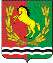 АДМИНИСТРАЦИЯМУНИЦИПАЛЬНОГО ОБРАЗОВАНИЯВОЗДВИЖЕНСКИЙ СЕЛЬСОВЕТАСЕКЕЕВСКОГО  РАЙОНА  ОРЕНБУРГСКОЙ  ОБЛАСТИП О С Т А Н О В Л Е Н И Е  15.10.2019   				                                                         № 57-пс. ВоздвиженкаОб утверждении Порядка формирования и ведения реестра источников доходов бюджета муниципального образования Воздвиженский сельсоветГлава сельсовета                              И.А. ФёдоровПРИЛОЖЕНИЕк Порядку формирования и ведения реестра источников доходов бюджета муниципального образования Воздвиженский сельсоветНомер реестровой записиНаименование группы источников доходов бюджетов/наименование источника дохода бюджетаКод классификации доходов бюджетовКод классификации доходов бюджетовНаимено-вание главного админист-ратора доходовПрогноз доходов бюджета на 20___ г. (текущий финансовый год)Кассовые поступления                   в текущем финансовом году (по состоянию на «__» _____20__ г.)Оценка исполнения 20__ г. (текущий финансовый год)Прогноз доходов бюджетаПрогноз доходов бюджетаПрогноз доходов бюджетаНомер реестровой записиНаименование группы источников доходов бюджетов/наименование источника дохода бюджетаКодНаимено-вание кода классификации доходов бюджетаНаимено-вание главного админист-ратора доходовПрогноз доходов бюджета на 20___ г. (текущий финансовый год)Кассовые поступления                   в текущем финансовом году (по состоянию на «__» _____20__ г.)Оценка исполнения 20__ г. (текущий финансовый год)на 20__ г (очередной финансовый год)на 20__ г. (первый год планового периода)на 20__ г. (второй год планового периода)1234567891011ИтогоИтогоИтогоИтогоИтого